Муниципальное автономное учреждение «Центр физической культуры и спорта» в соответствии с  п. 6 ст.15  Федерального закона от 28.12.2013 N 426-ФЗ  "О специальной оценке условий труда", извещает о проведении СОУТ и размещает информацию  в части классов (подклассов) условий труда на рабочих местах и перечень мероприятий по улучшению условий труда работников, на которых проводились СОУТ.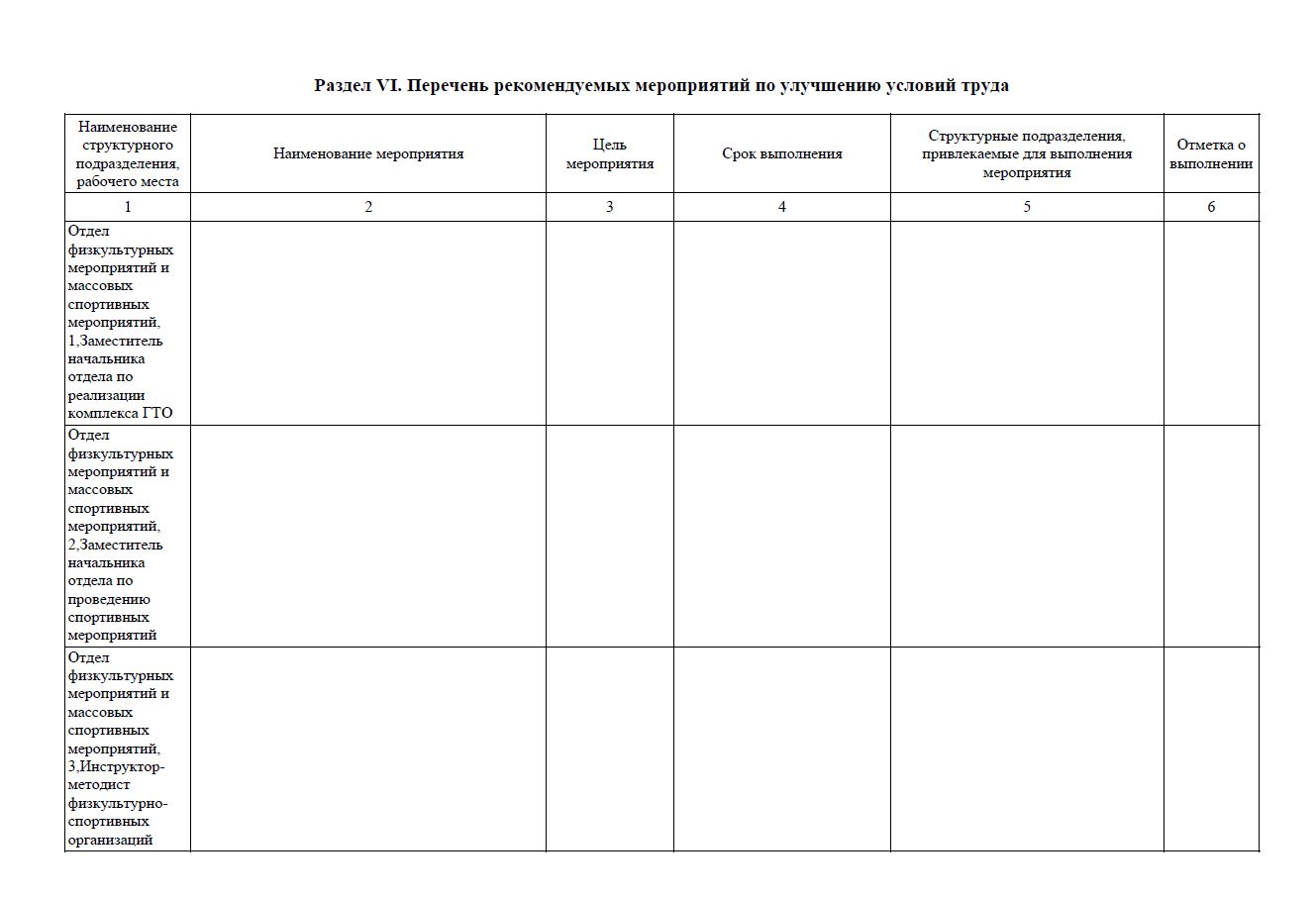 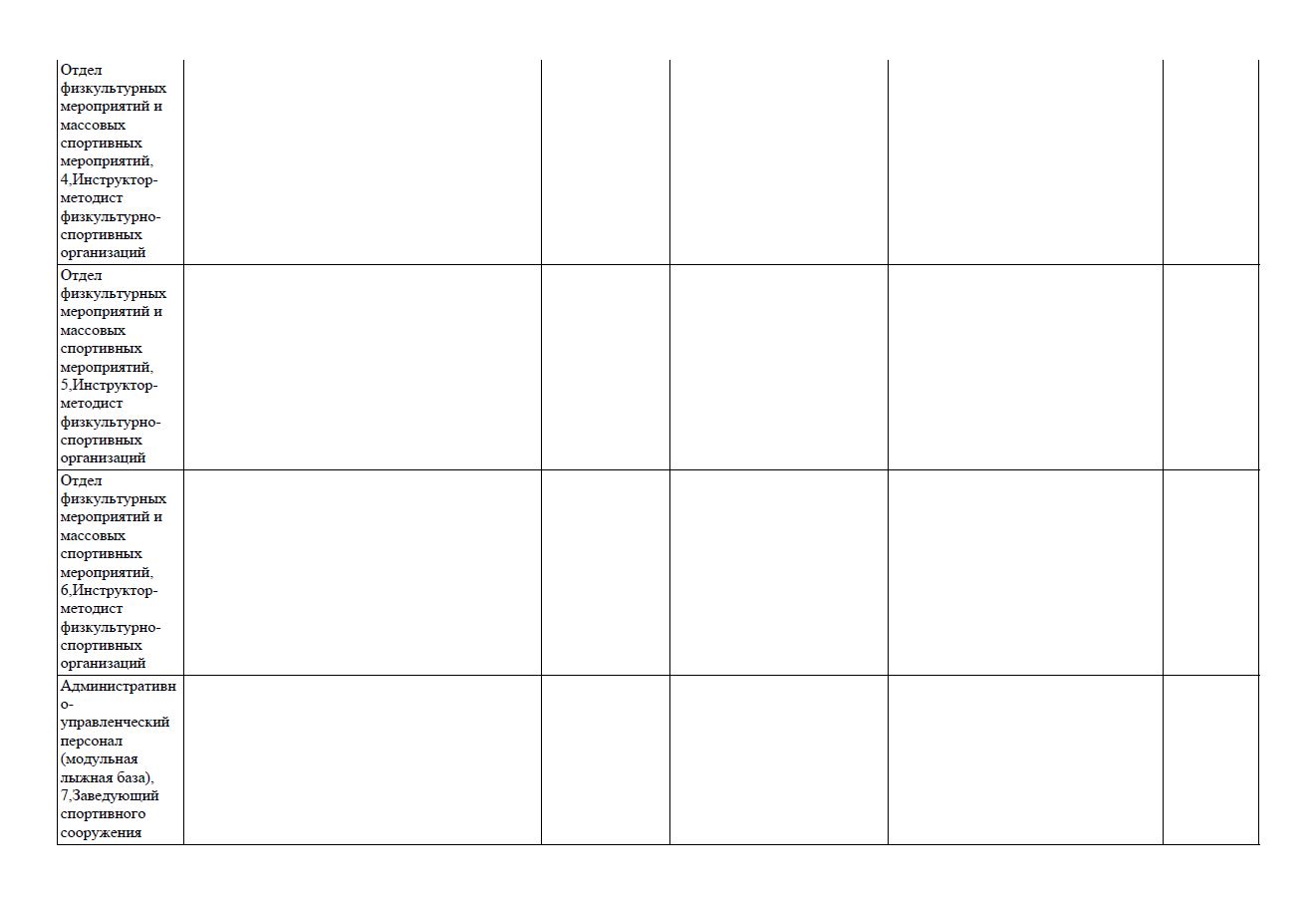 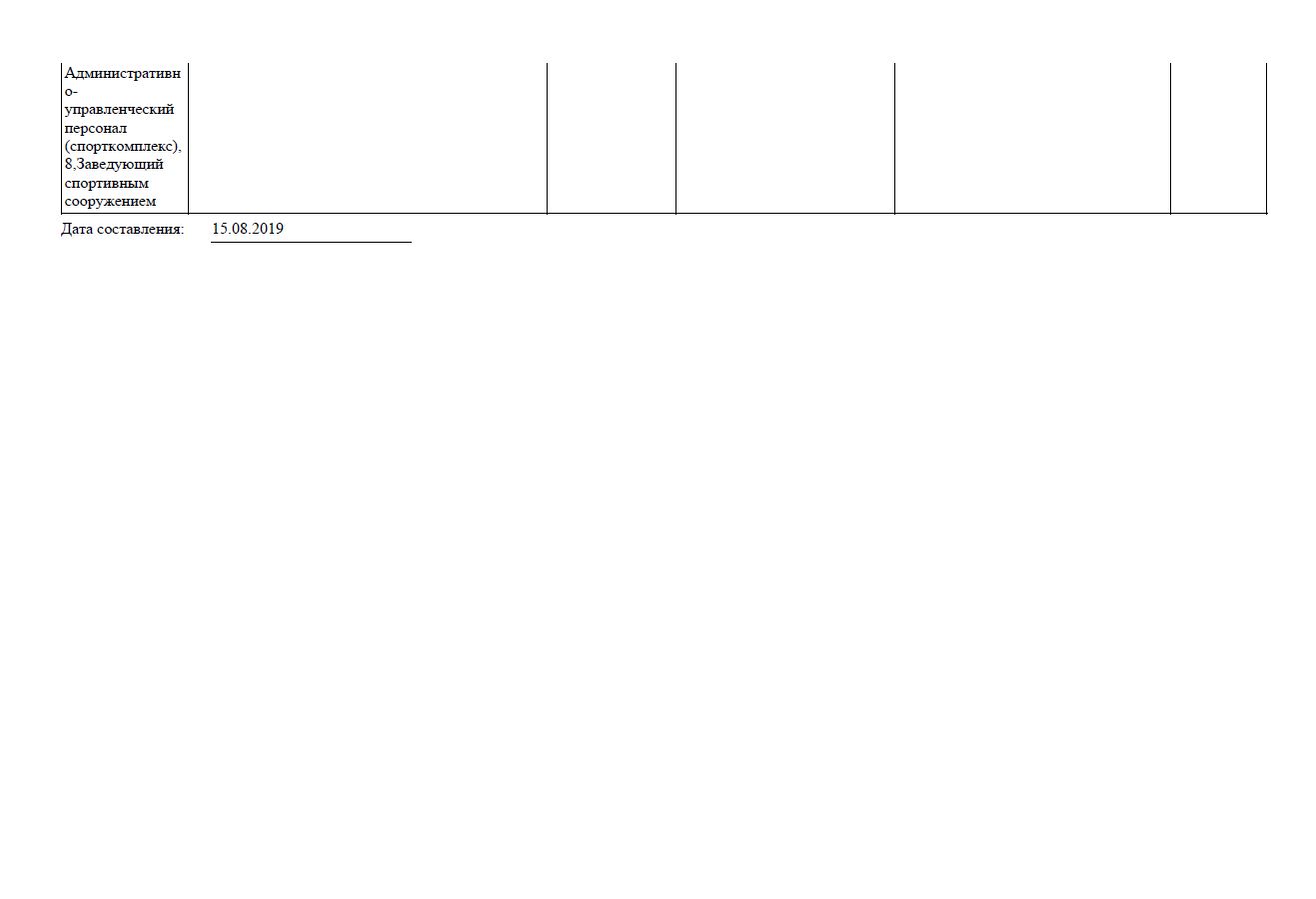 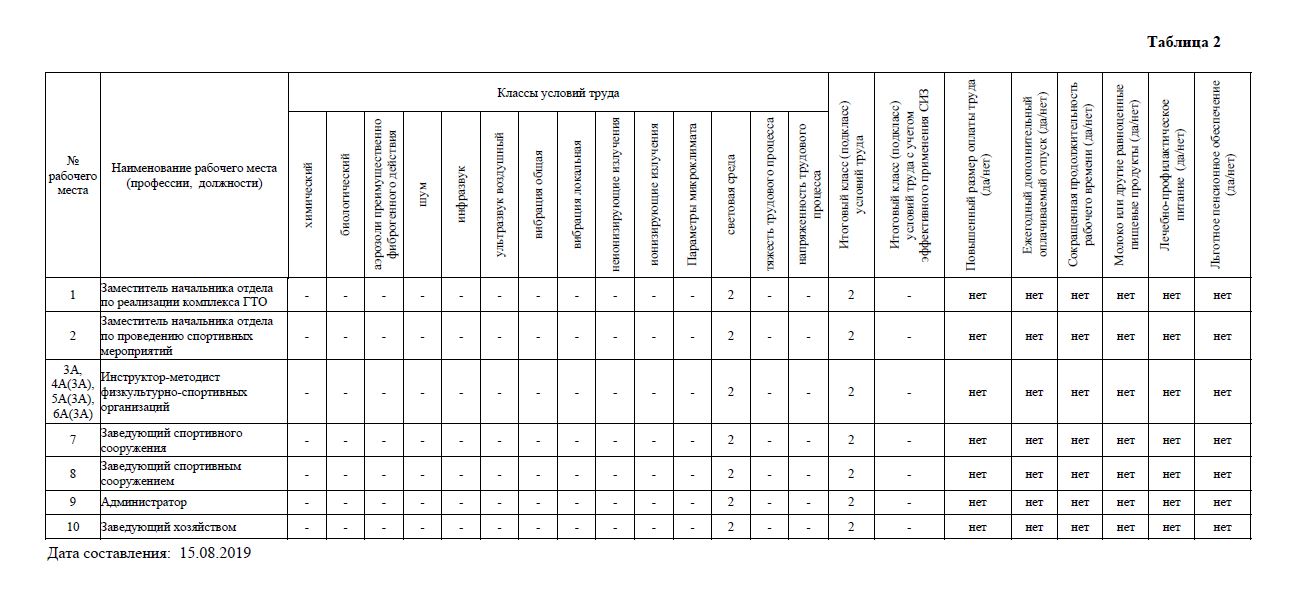 